Victor Valley Gem & Mineral Club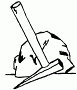 15056-B 7th StreetVictorville, CA 92395-3811760-243-2330Sponsors of the “Victorville Gem Show”2010 Gem ShowNovember 13th & 14thCONTRACT FOR VENDOR SPACEThis is made between the Victor Valley Gem & Mineral Club (hereafter referred as the Promoter) and ____________________________(Business name) hereafter known as vendor.Time & Place: The “Victorville Gem Show” will be held at the San Bernardino County Fair Grounds located at 14800 7th Street, Victorville, CA. The show will open Saturday November 13th, 2010 from 9:00 a.m. to 5:00 p.m. and Sunday November 14th, 2010 from 9:00 a.m. to 4:00 p.m. Vendors may set up their booths on Friday November 12th, 2010 from 10:00 a.m. to 8:00 p.m. An attendant must remain in the booth during show hours. Vendor will not remove his or her display before 4:00 p.m. on Sunday November 14th and must be completed by 8:00 p.m. the same day.Floor Plan:   A copy of the floor plan is enclosed. I would like to order booth #_____ or #_____. The cost of this booth is $______, payable in full or 50% deposit with this contract due no later than July 9, 2010. The balance is due no later than August 13th, 2010. Please make all checks payable to Victor Valley Gem & Mineral Club.Power:  Two hundred fifty (250) watts electricity per table, 115 volts, 60 hertz A.C. will be furnished each vendor space. Tables:  Tables will be furnished by vendors. However, 6 ft. tables can be provided for you at a rental cost of $6 per table. I would like to rent _____ tables at the cost of $_______, payable in full or 50% deposit with this contract and the balance due no later than August 13th, 2010.Security: Promoter will provide security from 2:00 p.m. on set-up day until 7:00 p.m. on Sunday. Promoter assumes no liability for the safety of exhibits, vendor or their employees from robbery, pilferage, damage by fire, water, accidents or any other causes. Vendors will indemnify and hold harmless, promoter and San Bernardino County Fair Grounds from any and all liabilities arising from or in connection with installation or removal of their materials or equipment.Sale Material (Merchandise):  Materials and equipment offered for sale must be correctly represented and labeled. Sales and solicitations are permitted only by authorized vendors leasing space in conformity with this contract. Sales will be limited to merchandise or services for use in the lapidary, gem, mineral or related fields. No sub-letting or sharing booths will be permitted without prior approval in writing from the promoter. Sales established at the opening of the show will remain in effect for the duration of the show.Taxes & Licenses: A City license will be provided by the promoter. The Vendor is responsible for the collection and payment of all necessary taxes. I hereby certify that I hold a valid California Seller’s Permit number ______________. Issued pursuant to the Sales and Use Tax Laws of the State of California. I am engaged in the business of selling ________________________________.The promoter reserves the right to make changes, amendments, or additions to the terms and conditions of this contract as may be necessary for the proper conduct of the show.Cancellations: If the show is cancelled for reasons beyond the promoter’s control, this contract shall be terminated and the promoter’s liability shall be limited to the refund of monies paid by the vendor.Please sign and return this contract by July 9th, 2010. A copy will be returned for your records noting your space number and balance due if any.I have read the forgoing contract and agree to abide by its termsBusiness Name_______________________________________________________________By__________________________________________________________________________Address_____________________________________________________________________City__________________________________ State____________ Zip___________________Phone_____________________________ Alternate Phone____________________________Signature__________________________ Date______________ Amount enclosed__________Contract accepted by Victor Valley Gem & Mineral ClubDate___________________________ By___________________________________________Received $___________________ for space #________________ # of tables _____________Balance of $______________ due no later than 8/13/2010Mail to Victor Valley Gem & Mineral Club15056-B 7th StreetVictorville, CA 92395-3811ATTN: Lois Papner, 760-508-1081 cell 